ПРОЄКТ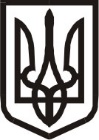 Виконавчий комітет Нетішинської міської радиХмельницької областіР І Ш Е Н Н Я14.09.2023					Нетішин				  № ____/2023Про встановлення тарифів на централізоване водопостачання та водовідведенняВідповідно до підпункту 2 пункту «а» статті 28, пункту 3 частини 4 статті 42 Закону України «Про місцеве самоврядування в Україні», постанови Кабінету Міністрів України від 01 червня 2011 року № 869 «Про забезпечення єдиного підходу до формування тарифів на житлово-комунальні послуги», наказу Міністерства регіонального розвитку, будівництва та житлово-комунального господарства України від 12 вересня 2018 року № 239 «Про затвердження Порядку розгляду органами місцевого самоврядування розрахунків тарифів на теплову енергію, її виробництво, транспортування та постачання, а також розрахунків тарифів на комунальні послуги, поданих для їх встановлення», з метою розгляду листа           ВП «Хмельницька АЕС» ДП «НАЕК «Енергоатом», зареєстрованого у виконавчому комітеті Нетішинської міської ради від 18 серпня 2023 року за             № 32/3157-01-13/2023, виконавчий комітет Нетішинської міської радиВИРІШИВ:1. Встановити відокремленому підрозділу «Хмельницька атомна електростанція» ДП «НАЕК «Енергоатом»:1.1. тариф на централізоване водопостачання у розмірі 34,06 грн за                      (з податком на додану вартість), зі структурою згідно з додатком 1;1.2. тариф на централізоване водовідведення у розмірі 32,76 грн за                          (з податком на додану вартість), зі структурою згідно з додатком 2.2. Визнати такими, що втратили чинність, рішення виконавчого комітету міської ради: - від 26 вересня 2019 року № 456/2019 «Про встановлення тарифів на централізоване водопостачання та водовідведення»;- від 16 вересня 2022 року № 333/2022 «Про встановлення тарифів на централізоване водопостачання та водовідведення».3. Рішення набирає чинності від 01 січня 2024 року та підлягає оприлюдненню на офіційному сайті Нетішинської міської ради.4. Контроль за виконанням цього рішення покласти на першого заступника міського голови Олену Хоменко.Міський голова							Олександр СУПРУНЮКДодаток 1до рішення виконавчогокомітету міської ради 14.09.2023 № ___/2023СТРУКТУРАсередньозваженого тарифу на централізоване водопостачання ВП «Хмельницька АЕС» ДП «НАЕК «Енергоатом»2Керуючий справами виконавчого комітету міської ради 								Любов ОЦАБРИКАДодаток 2до рішення виконавчого комітету міської ради 14.09.2023 № ___/2023СТРУКТУРАсередньозваженого тарифу на централізоване водовідведення ВП «Хмельницька АЕС» ДП «НАЕК «Енергоатом»2Керуючий справами виконавчого комітету міської ради 								Любов ОЦАБРИКА№ з/пПоказникиЦентралізоване водопостачанняЦентралізоване водопостачання№ з/пПоказникитис. грнна рікгрнкуб. м1.Виробнича собівартість, усього, у тому числі:63404,8327,861.1.прямі матеріальні витрати, у тому числі:13583,345,961.1.1.покупна вода 0,000,001.1.2.покупна вода в природному стані0,000,001.1.3.електроенергія11480,855,041.1.4.інші прямі матеріальні витрати2102,490,921.2.прямі витрати на оплату праці12881,615,661.3.інші прямі витрати, у тому числі:25547,9611,231.3.1.єдиний внесок на загальнообов'язкове державне соціальне страхування працівників2833,951,251.3.2.амортизація виробничих основних засобів та нематеріальних активів, безпосередньо пов'язаних з наданням послуги1782,950,781.3.3.інші прямі витрати20931,069,201.4.загальновиробничі витрати11391,925,012.Адміністративні витрати1185,110,522.1.витрати на оплату праці766,810,342.2.єдиний внесок на загальнообов'язкове державне соціальне страхування працівників168,700,072.3.інші витрати249,600,113.Витрати на збут0,000,004.Інші операційні витрати0,000,005.Фінансові витрати0,000,006.Усього витрат повної собівартості64589,9428,387.Витрати на відшкодування витрат8.Планований прибуток0,000,008.1.податок на прибуток8.2.чистий прибуток, у тому числі:8.2.1.дивіденди8.2.2.резервний фонд (капітал)8.2.3.на розвиток виробництва (виробничі інвестиції)8.2.4.інше використання прибутку9.Вартість водопостачання споживачам за відповідними тарифами64589,9428,3810.Обсяг водопостачання споживачам, усього (тис.куб.м), зокрема на потреби:2276,000х10.1.населення1279,000х10.2.бюджетних установ71,000х10.3.інших споживачів926,00х10.4.Інших водопровідно-каналізаційних господарствХх11.Середньозважений тариф без ПДВ28,38х12.Податок на додану вартість5,68х13.Середньозважений тариф з ПДВ34,06х№ з/пПоказникиЦентралізоване водовідведенняЦентралізоване водовідведення№ з/пПоказникитис. грнна рікгрнкуб. м1Виробнича собівартість, усього, у тому числі:59075,9626,331.1.прямі матеріальні витрати, у тому числі:8988,204,011.1.1.послуги сторонніх підприємств з очистки стоків 0,000,001.1.2.електроенергія6244,582,791.1.3.інші прямі матеріальні витрати2743,621,221.2.прямі витрати на оплату праці23539,1810,491.3.інші прямі витрати, у тому числі:15934,607,101.3.1.єдиний внесок на загальнообов'язкове державне соціальне страхування працівників5178,622,311.3.2.амортизація виробничих основних засобів та нематеріальних активів, безпосередньо пов'язаних з наданням послуги1329,430,591.3.3.інші прямі витрати9426,554,201.4.загальновиробничі витрати10613,984,732.Адміністративні витрати2165,600,972.1.витрати на оплату праці1401,230,632.2.єдиний внесок на загальнообов'язкове державне соціальне страхування працівників308,270,142.3.інші витрати456,100,203.Витрати на збут0,000,004.Інші операційні витрати0,000,005.Фінансові витрати0,000,006.Витрат повної собівартості61241,5627,307.Витрати на відшкодування витрат8.Планований прибуток0,000,008.1.податок на прибуток8.2.чистий прибуток, у тому числі:8.2.1.дивіденди8.2.2.резервний фонд (капітал)8.2.3.на розвиток виробництва (виробничі інвестиції)8.2.4.інше використання прибутку9.Вартість водовідведення споживачам за відповідними тарифами61241,5627,3010.Обсяг водовідведення споживачам, усього (тис.куб.м), зокрема на потреби:2243,000х10.1.населення1251,000х10.2.бюджетних установ70,950х10.3.інших споживачів921,050х10.4.Інших водопровідно-каналізаційних господарствхх11.Середньозважений тариф27,30х12.Податок на додану вартість5,46х13.Середньозважений тариф з ПДВ32,76х